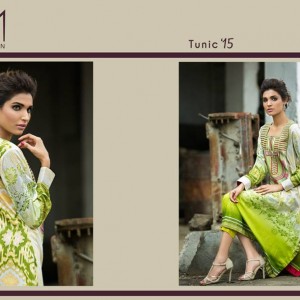 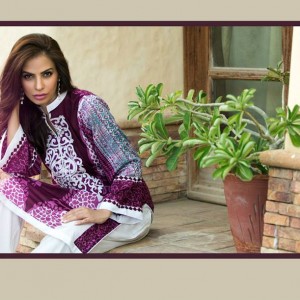 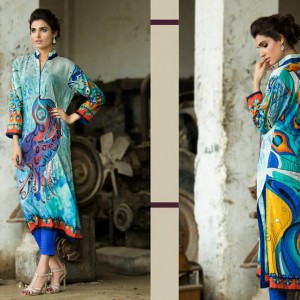 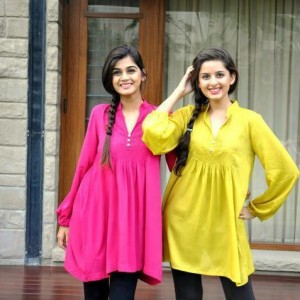 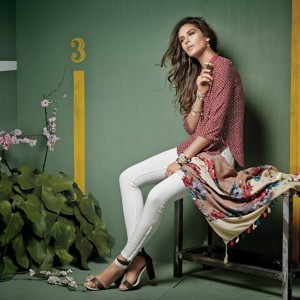 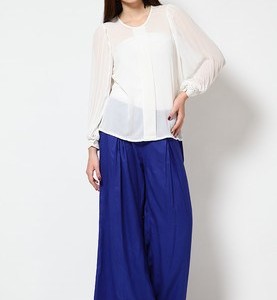 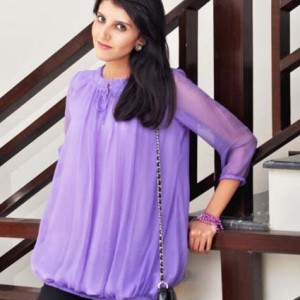 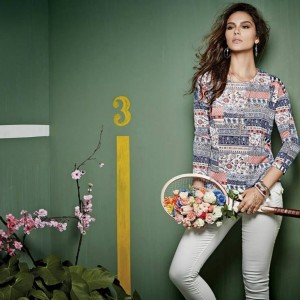 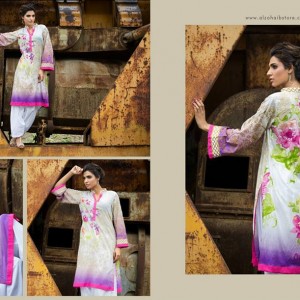 back